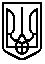 Дмитрівська загальноосвітня школа І – ІІІ ступенівКиєво – Святошинської районної державної адміністраціїКиївської областівул.  Лісна, 42, село Дмитрівка, Києво – Святошинський район, Київська область, 08112, тел. 04598 79118, e- mail dmytrivskazosh@ukr.net, www: https://dmytrivka.e-schools.info/ Код ЄДРПОУ 25667136НАКАЗПро запровадження карантинуу закладі освіти	Відповідно до статті 29 Закону України «Про захист населення від інфекційних хвороб», на виконання постанови Кабінету Міністрів України від 11.03.2020  №211 «Про запобігання поширенню на території України коронавірусу  «COVID-19», протоколу №2 позачергового засідання Державної комісії з питань техногенно-екологічної безпеки та надзвичайних ситуацій від 10.03.2020 «Про стан забезпечення санітарно-епідемічного благополуччя населення України та заходів стосовно стабілізації епідемічної ситуації, спричиненої коронавірусом  COVID-19», керуючись листом Міністерства освіти і науки України від 11.03.2020 № 1/9-154, наказу Департаменту освіти і науки Київської обласної державної адміністрації від 11.03 2020 №64 «Про тимчасове призупинення освітнього процесу в закладах освіти усіх типів та форм власності», розпорядження Києво-Святошинської районної державної адміністрації Київської області від 12 березня 2020 року «Про запобігання поширенню на території Києво-Святошинського району Київської області від 12 березня 2020 року «Про запобігання поширенню на території Києво-Святошинського району Київської області коронавірусу COVID-19», наказу відділу освіти Києво-Святошинської районної державної адміністрації Київської області від «12» березня 2020 року «Про запровадження карантину у закладах освіти району» та з метою запобігання поширенню на території України коронавірусу COVID-19, НАКАЗУЮ:	1. Запровадити з 12 березня до 03 квітня 2020 року карантин  у закладі освіти.2. Заборонити:2.1. відвідування закладу освіти її здобувачами;2.2. проведення та участь у масових заходах освітнього, наукового, соціального, спортивного та мистецько-розважального характеру у всіх  будівлях закладу освіти, зокрема проведення олімпіад, спартакіад, змагань, конкурсів, виставок, концертів тощо;2.3. обмежити проведення нарад, семінарів, методичних об’єднань в закладі освіти.3. Класним керівникам 1 – 11  класів, учителям- предметникам:3.1. організувати інформування учнів, батьків, громадськості щодо заходів поширення хвороби, проявів хвороби та дій на випадок захворювання;          3.2. інформацію розмістити у групах  учнівських, батьківських колективів, працівників закладу освіти;          3.3. розмістити інформацію щодо заходів запобігання поширення хвороби, проявів хвороби та дій у випадку захворювання на сайті закладу освіти з посиланням на сайт Міністерства охорони здоров’я України (http://moz.gov.ua/koronavirus -2019 ) (Гальчук О.М.)	3.4. Заступнику директора з господарської роботи Лісовій Н.А.:          3.4.1 забезпечити виконання профілактичних заходів щодо попередження масового розповсюдження гострої респіраторної хвороби, спричиненої коронавірусом, і гострих респіраторних інфекцій. Постійно 	4. Заступникам директора з навчально-виховної роботи Алдошиній В.В., Гальчук О.М.:	4.1. розробити заходи щодо:	4.1.1.  виконання навчальних програм, шляхом проведення навчальних занять за допомогою дистанційних технологій, ущільнення програмового матеріалу  та відпрацювання занять відповідно до навчальних планів після нормалізації епідемічної ситуації, за потреби -внесення  змін до структури навчального року;	4.1.2. часткового переведення працівників на роботу в дистанційному режимі та на виконання інших видів робіт (організаційно-педагогічна, методична тощо) зі збереженням заробітної плати, встановленої при тарифікації, з дотриманням при цьому умов чинного законодавства та пп. 6.1.10 р.6Колективного договору між відділом освіти Києво-Святошинської районної державної адміністрації та Києво-Святошинського районною організацією профспілки працівників освіти і науки України;         4.1.3. розглянути можливість гнучкого графіка роботи працівників, які мають дітей віком до 14 років.	5. Контроль за виконанням наказу залишаю за собою.Директор 									           Х.Д. СідаковаЗ наказом ознайомлені: 12.03.  2020 с. Дмитрівка         № 50Гальчук О.М.Алдошина В.В.Лісова Н.А.